                         application for admission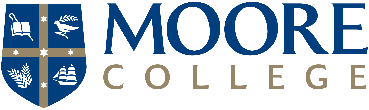                           Cross INSTITUTIONAL Study 
 	 Personal DETAILS                                                                                 Moore College Student ID                                                                                                                                                                                   If previously enrolled Name                                                                                                                                                                               __________                                       Title                    Surname                                                            Christian name(s)                                                                                                                          If your preferred name is not your first name, please specifyCurrent Address    Street/PO Box	   	  Suburb                                                                                                                 State                                       Postcode	Phone Contact  Work	                                          Home		                       Mobile                                                                                               Email           							_________Date of Birth   	    /            /                                Occupation                  _____                                                                           _                                                       dd/mm/yyyy		Gender    Male     Female             Church Attending                                                                                                                                   Next of Kin     Name                                                                                              Relationship	                                                                   Phone Contact details       Work	                                            Home	                              Mobile	                                                                                                      home institutionACADEMIC BACKGROUND Studied in English	 Other: _____________________Admission requirements:Please provide transcripts of all tertiary study.  Students whose first language is not English must provide evidence of IELTS score of 7.0 or greater in all bands of the IELTS academic test for undergraduate and postgraduate units. enrolment DetailsPlease list the subjects you are applying for at Moore CollegeCensus Dates:         Semester 1:  30 April          Semester 2:  31 August                                                                           Fees: Please see https://moore.edu.au/fees/ for current fees for undergraduate and postgraduate units of study  Please Note:  Unit prerequistes must be met for enrolment in Year 2 – Year 4 units, and course admission requirements and unit pre-requisites must be met for postgraduate study.payment detailsPlease note that applications cannot be processed until all supporting documentation is supplied,the Government Statistics section completed, and payment information received.                                                                                                                                                                                                                                 Government statisticsAll students enrolled in a course offered by the College are required to complete this form. The information is used to comply with Australian Government reporting requirements under the Tertiary Education Quality and Standards Agency Act 2011 and the Higher Education Support Act 2003. Information will be disclosed to the Commonwealth Department of Education, the Australian Taxation Office and the Tertiary Education Quality and Standards Agency (TEQSA) for these purposes.Citizenship DETAILS 1. What is your citizenship status?            Please attach proof of  your citizenship status  (eg copy of birth certificate, passport, 					    permanent residency status, student visa to your application)    Australian citizen (including citizen with dual citizenship) – (1)    New Zealand citizen excluding those with Australian citizenship           (Note: Includes any such persons who have Permanent Resident status in New Zealand) – (2)    Students with permanent humanitarian visa – (8)      Students with permanent visa other than permanent humanitarian visa – (3)     Temporary Entry permit and resides in Australia during unit of study – (4)    Not one of the above categories and student is residing outside Australia during the unit of study – (5)2. Are you of Aboriginal or Torres Strait Islander descent?      Not applicable          Aboriginal          Torres Strait Islander          Both 3. Country of birth       Australia                    Other – please specify                                                                               Year of arrival in Australia                                                             4.  What language do you speak at home?        English                  Other – Please specify                                                                                                                                        educationAL DETAILS5.   Secondary education       In which year did you complete secondary education?                                                                                                                                         What level did you complete?         Year 12                     Year 11                       Year 10                    Year 9      6. What is your Unique Student Identifier (USI)?     To get your USI go to:   https://www.usi.gov.au/     USI __________________________________________________________________________________________________7.  Highest educational attainment of your first parent or guardian?     This parent or guardian is     Male           Female    Their highest educational attainment is:     Postgraduate		  Bachelor degree			  Other tertiary (e.g. VET/TAFE)         Completed Year 12 or equivalent                Did not complete Year 12 or equivalent      Completed Year 10 or equivalent              Did not complete Year 10 or equivalent      Don’t know8.  Highest educational attainment of your second parent or guardian?     This parent or guardian is      Male           Female    Their highest educational attainment is:     Postgraduate	  Bachelor degree	  	  Other tertiary (e.g. VET/TAFE)         Completed Year 12 or equivalent                Did not complete Year 12 or equivalent      Completed Year 10 or equivalent               Did not complete Year 10 or equivalent      Don’t knowOTHER details9. Do you have a disability, impairment or long-term medical condition?    No           Yes, I have the following:        				 Hearing  		      	 Physical		  	 Intellectual		   	 Specific learning			 Mental health 			 Aquired brain 			 Vision		   	 Medical 		   	 Neurological condition		 Other	     Would you like to receive advice on support services, equipment and facilities that may assist you?     No         YesPlease return completed form and accompanying documentsEMAIL                                                                                                                               __________	   _________________     future.students@moore.edu.au 	 						Name of your home instituiton                                                                                                                                                                       Name of your degree at your home institution                                                                                                                                              You must submit written approval from your Home Institution stating that the subject/s applied for will be credited towards your Home Institution award course.Please list your previous and/or current tertiary education studies.Please list your previous and/or current tertiary education studies.Please list your previous and/or current tertiary education studies.Please list your previous and/or current tertiary education studies.Years      From                       ToYears      From                       ToInstitutionTitle of Course or Qualification or Award (Abbreviation)Unit CodeUnit TitleIndicate Day or Evening ClassTuition Fee
      FEE-HELP                UpfrontTuition Fee
      FEE-HELP                UpfrontTOTALTOTALTOTAL